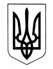 УКРАЇНАДЕРГАЧІВСЬКА РАЙОННА ДЕРЖАВНА АДМІНІСТРАЦІЯ ХАРКІВСЬКОЇ ОБЛАСТІВІДДІЛ ОСВІТИНАКАЗ   01.04.2016				           Дергачі			           № 75-кПро підсумки засідання атестаційної комісії ІІ рівня  01.04.2016Відповідно до Типового положення про атестацію педагогічних працівників, затвердженого наказом Міністерства освіти і науки України від  № 930, зареєстрованим у Міністерстві юстиції України  за № 1255/18550, (із змінами, затвердженими наказом Міністерства освіти і науки, молоді та спорту України від  № 1473, зареєстрованим у Міністерстві юстиції України  за № 14/20327), наказу відділу освіти Дергачівської районної державної адміністрації від 11.09.2015 № 135-к «Про утворення атестаційної комісії ІІ рівня та атестацію педагогічних  працівників Дергачівського районуу 2015/2016  навчальному році», від 27.12.2015  №191-к «Про внесення змін до наказу від 11.09.2015 № 135-к» та на підставі рішення атестаційної комісії ІІ рівня при відділі освіти Дергачівської районної державної адміністрації (протокол від 01.04.2016 № 2)НАКАЗУЮ:1. Визнати такими, що відповідають займаній посаді та атестовані, наступних педагогічних працівників:Зінкевич Валентина Христофорівна, вчитель географії Дергачівського ліцею №2 Дергачівської районної ради Харківської області відповідає  раніше присвоєній кваліфікаційній категорії «спеціаліст вищої категорії»;Ковалевська Тетяна Олексіївна, вчитель початкових класів Дергачівського ліцею №2 Дергачівської районної ради Харківської області відповідає  раніше присвоєній кваліфікаційній категорії «спеціаліст вищої категорії», та присвоїти педагогічне звання «старший учитель»;Тараненко Тетяна Іванівна, вчитель математики Дергачівського ліцею №2 Дергачівської районної ради Харківської області відповідає  раніше присвоєній кваліфікаційній категорії «спеціаліст вищої категорії», та присвоїти педагогічне звання «старший учитель»;Казьміна Віра Олексіївна, вчитель початкових класів Дергачівського ліцею №2 Дергачівської районної ради Харківської області присвоїти кваліфікаційну категорію «спеціаліст вищої категорії»;Волкова Оксана Михайлівна, вчитель історії Дергачівського ліцею №2 Дергачівської районної ради Харківської області присвоїти педагогічне звання «вчитель-методист»;Луньова Валентина Валодимирівна, заступник директора з навчально-виховної роботи Дергачівського ліцею №2 Дергачівської районної ради Харківської області відповідає займаній посаді;Довгоброд Тетяна Андріївна, вчитель російської мови та зарубіжної літератури Дергачівського навчально-виховного комплексу «Загальноосвітня школа І-ІІІ ступенів – дошкільний заклад» Дергачівської районної ради Харківської області відповідає раніше присвоєній кваліфікаційній категорії «спеціаліст вищої категорії» та раніше присвоєному педагогічному званню «старший учитель».Любич Ніна Миколаївна, вчитель початкових класів Дергачівського навчально-виховного комплексу «Загальноосвітня школа І-ІІІ ступенів – дошкільний заклад» Дергачівської районної ради Харківської області присвоїти педагогічне звання «старший учитель» ;Байстрюченко Євгенія Миколаївна, вчитель української мови та літератури Дергачівського навчально-виховного комплексу «Загальноосвітня школа І-ІІІ ступенів – дошкільний заклад» Дергачівської районної ради Харківської області відповідає раніше присвоєній кваліфікаційній категорії «спеціаліст вищої категорії» та відповідає раніше присвоєному педагогічному званню «вчитель - методист».Желтобрюх Світлана Миколаївна, вчитель фізичної культури Дергачівського навчально-виховного комплексу «Загальноосвітня школа І-ІІІ ступенів – дошкільний заклад» Дергачівської районної ради Харківської області відповідає раніше присвоєній кваліфікаційній категорії «спеціаліст вищої категорії» та присвоїти педагогічне звання «вчитель - методист».;Лузан Віктор Олександрович, директор Пересічанської загальноосвітньої школи І-ІІІ ступенів Дергачівської районної ради Харківської області відповідає займаній посаді; Лузан Віктор Олександрович, вчитель фізичної культури Пересічанської загальноосвітньої школи І-ІІІ ступенів Дергачівської районної ради Харківської області відповідає раніше присвоєній кваліфікаційній категорії «спеціаліст вищої категорії» та відповідає раніше присвоєному педагогічному званню «вчитель - методист»; Нечепоренко Олена Василівна, вчитель математики Пересічанської загальноосвітньої школи І-ІІІ ступенів Дергачівської районної ради Харківської області присвоїти кваліфікаційну категорію «спеціаліст вищої категорії» ;Зубакіна Валентина Іллівна, вчитель хімії Пересічанської загальноосвітньої школи І-ІІІ ступенів Дергачівської районної ради Харківської області відповідає раніше присвоєній кваліфікаційній категорії «спеціаліст вищої категорії» та відповідає раніше присвоєному педагогічному званню «вчитель - методист»; Возна Алла Вікторівна, вчитель початкових класів Пересічанської загальноосвітньої школи І-ІІІ ступенів Дергачівської районної ради Харківської області присвоїти кваліфікаційну категорію «спеціаліст вищої категорії» ;Святенко Алла Олександрівна ,вчитель основ здоров'я Пересічанської загальноосвітньої школи І-ІІІ ступенів Дергачівської районної ради Харківської області відповідає раніше присвоєній кваліфікаційній категорії «спеціаліст вищої категорії» ; Калашник Олена Анатоліївна, директор Дергачівської гімназії №3 Дергачівської районної ради Харківської області відповідає займаній посаді;Коробка Наталія Володимирівна, заступник директора з навчально – виховної роботи Дергачівської гімназії №3 Дергачівської районної ради Харківської області відповідає займаній посаді;Коробка Наталія Володимирівна, вчитель російської мови та зарубіжної літератури Дергачівської гімназії №3 Дергачівської районної ради Харківської області відповідає раніше присвоєній кваліфікаційній категорії «спеціаліст вищої категорії» та раніше присвоєному педагогічному званню «старший учитель».Кочегарова Валентина Григорівна, вчитель початкових класів Дергачівської гімназії №3 Дергачівської районної ради Харківської області відповідає раніше присвоєній кваліфікаційній категорії «спеціаліст вищої категорії» та раніше присвоєному педагогічному званню «вчитель-методист»;Багатиренко Любов Іванівна, вчитель початкових класів Дергачівської гімназії №3 Дергачівської районної ради Харківської області відповідає раніше присвоєній кваліфікаційній категорії «спеціаліст вищої категорії» та раніше присвоєному педагогічному званню «вчитель-методист»;Ярова Тетяна Вікторівна, вчитель початкових класів Дергачівської гімназії №3 Дергачівської районної ради Харківської області відповідає раніше присвоєній кваліфікаційній категорії «спеціаліст вищої категорії» та раніше присвоєному педагогічному званню «старший учитель»;Щербаченко Людмила Олексіївна, вчитель початкових класів Дергачівської гімназії №3 Дергачівської районної ради Харківської області відповідає раніше присвоєній кваліфікаційній категорії «спеціаліст вищої категорії» та присвоїти педагогічне звання «вчитель-методист»;Калга Людмила Петрівна, вчитель біології Дергачівської гімназії №3 Дергачівської районної ради Харківської області відповідає раніше присвоєній кваліфікаційній категорії «спеціаліст вищої категорії» та раніше присвоєному педагогічному званню «старший учитель»;Пазич Віра Василівна, вчитель історії Дергачівської гімназії №3 Дергачівської районної ради Харківської області відповідає раніше присвоєній кваліфікаційній категорії «спеціаліст вищої категорії» та раніше присвоєному педагогічному званню «старший учитель»;Данілов Юрій Олександрович, вчитель музичного мистецтва Дергачівської гімназії №3 Дергачівської районної ради Харківської області відповідає раніше встановленому дев'ятому тарифному розряду та раніше присвоєному педагогічному званню «старший учитель»;Бугай Валентина Михайлівна, вчитель образотворчого мистецтва Дергачівської гімназії №3 Дергачівської районної ради Харківської області відповідає раніше встановленому дев'ятому тарифному розряду та раніше присвоєному педагогічному званню «старший учитель»;Клочко Галина Григорівна, вчитель хімії Дергачівської гімназії №3 Дергачівської районної ради Харківської області відповідає раніше присвоєній кваліфікаційній категорії «спеціаліст вищої категорії» та присвоїти педагогічне звання «вчитель-методист»;Жорняк Наталія Кузьмівна, вчитель української мови та літератури Козачолопанського навчально-виховного комплексу «Загальноосвітня школа І-ІІІ ступенів – дошкільний заклад» Дергачівської районної ради Харківської області присвоїти кваліфікаційну категорію «спеціаліст вищої категорії»;Куліш Людмила Георгіївна, вчитель початкових класів Козачолопанського навчально-виховного комплексу «Загальноосвітня школа І-ІІІ ступенів – дошкільний заклад» Дергачівської районної ради Харківської області присвоїти кваліфікаційну категорію «спеціаліст вищої категорії»;Єфіменко Зорина Олександрівна, директор Дергачівської вечірньої (змінної) школи Дергачівської районної ради Харківської області відповідає займаній посаді;Платоненко Олена Сергіївна, методист навчально-методичної лабораторії комп'ютерних технологій районного методичного кабінету відділу освіти Дергачівської районної державної адміністрації Харківської області присвоїти кваліфікаційну категорію «спеціаліст першої категорії»;Щербаченко Людмила Олексіївна, методист районного методичного кабінету відділу освіти Дергачівської районної державної адміністрації Харківської області відповідає раніше присвоєній кваліфікаційній категорії «спеціаліст першої категорії»2. Головному бухгалтеру відділу освіти Дергачівської районної державної адміністрації Іванченко Н.М. здійснювати нарахування заробітної плати педагогічним працівникам відповідно до результатів атестації з 01.04.2016 року.3. Контроль за виконанням наказу залишаю за собою.Начальник відділу освітиДергачівської районноїдержавної адміністрації                                               О.В.КолесниковаСорока 3-30-63